Your recent request for information is replicated below, together with our response.With respect to FOI 23-2758 ("Training Package in Respect of the Hate Crime and Public Order (Scotland) Act 2021"), please can you advise if you are now in a position to make the contents of the referenced training package available, and if so, can you please do so?The information requested is held by Police Scotland, but I am refusing to provide it in terms of section 16(1) of the Act on the basis that the exemption at section 30(c) of the Act applies.Section 16 requires Police Scotland to: (a) state that it holds the information,(b) state that it is claiming an exemption, (c) specify the exemption in question and (d) state, if that would not be otherwise apparent, why the exemption applies. I can confirm that the training in relation to the new Hate Crime and Public Order (Scotland) Act 2021 is in the process of being rolled out internally across the service. Accordingly, it is not appropriate for training materials intended to be delivered to staff and officers to be made publicly available prior to that structured learning program being completed. Whilst I accept that there is a genuine public interest in openness and transparency around the steps being taken by Police Scotland in this area, that interest is wholly outweighed by the need to ensure that internal training is made available first and foremost to our officers and staff as intended, in accordance with the training timetable.If you require any further assistance, please contact us quoting the reference above.You can request a review of this response within the next 40 working days by email or by letter (Information Management - FOI, Police Scotland, Clyde Gateway, 2 French Street, Dalmarnock, G40 4EH).  Requests must include the reason for your dissatisfaction.If you remain dissatisfied following our review response, you can appeal to the Office of the Scottish Information Commissioner (OSIC) within 6 months - online, by email or by letter (OSIC, Kinburn Castle, Doubledykes Road, St Andrews, KY16 9DS).Following an OSIC appeal, you can appeal to the Court of Session on a point of law only. This response will be added to our Disclosure Log in seven days' time.Every effort has been taken to ensure our response is as accessible as possible. If you require this response to be provided in an alternative format, please let us know.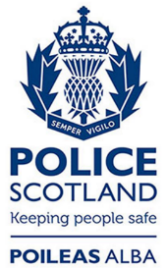 Freedom of Information ResponseOur reference:  FOI 24-0721Responded to:  xx April 2024